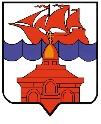 РОССИЙСКАЯ ФЕДЕРАЦИЯКРАСНОЯРСКИЙ КРАЙТАЙМЫРСКИЙ ДОЛГАНО-НЕНЕЦКИЙ МУНИЦИПАЛЬНЫЙ РАЙОНАДМИНИСТРАЦИЯ СЕЛЬСКОГО ПОСЕЛЕНИЯ ХАТАНГАПОСТАНОВЛЕНИЕ 12.12.2019 г.									                  № 173/1 - ПО внесении изменений в Постановление администрации сельского поселения Хатанга от 21.05.2019 г. № 088-П «О присвоении статуса единой водоснабжающей организации на территории муниципального образования «Сельское поселение Хатанга» на 2019 год»В соответствии с Федеральным законом РФ от 06.10.2003 г. № 131-ФЗ "Об общих принципах организации местного самоуправления в Российской Федерации", а также на основании письма директора ООО «Таймыр Альянс Трейдинг» Шейкина Николая Александровича   № 788 от 10.12.2019 г.,ПОСТАНОВЛЯЮ:Внести в Постановление администрации сельского поселения Хатанга от 21.05.2019 г. № 088-П «О присвоении статуса единой водоснабжающей организации на территории муниципального образования «Сельское поселение Хатанга» на 2019 год» (далее – Постановление) следующие изменения: В наименовании Постановления слова «…. на 2019 год» заменить словами «…. с 2019 года».Изложить пункт 1  Постановления в следующей редакции:«1. Присвоить статус единой водоснабжающей организации на территории поселков Катырык, Хета, Новая, Кресты, Жданиха, Новорыбная, Попигай, Сындасско (далее – Поселки) муниципального образования «Сельское поселение Хатанга» Обществу с ограниченной ответственностью «Таймыр Альянс Трейдинг», с 2019 года.».Постановление вступает в силу с момента подписания.Опубликовать Постановление в информационном бюллетене Хатангского сельского Совета депутатов и администрации сельского поселения Хатанга и на официальном сайте органов местного самоуправления сельского поселения Хатанга www.hatanga24.ru.Контроль за исполнением настоящего Постановления оставляю за собой.Исполняющая обязанности Главы сельского поселения Хатанга                                                                           А.И. Бетту